Resolución #154Resolución #154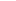 